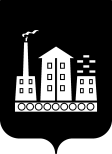 АДМИНИСТРАЦИЯГОРОДСКОГО ОКРУГА СПАССК-ДАЛЬНИЙ ПОСТАНОВЛЕНИЕ30 апреля 2020 г.              г. Спасск-Дальний, Приморского края                     № 210-паО внесении изменений в постановление Администрации городского округа Спасск-Дальний от 25 мая 2017 года №234-па «Об утверждении муниципальной программы  «Благоустройство территории городского округа Спасск-Дальний на 2017-2021 годы»	   В соответствии  с Жилищным Кодексом Российской Федерации,  Федеральным законом от 06 октября 2003 года  № 131-ФЗ «Об общих принципах организации местного самоуправления в Российской Федерации», Федеральным законом от 27 июля 2010 года  № 210-ФЗ «Об организации предоставления государственных и муниципальных услуг»,  Уставом городского округа Спасск-Дальний, Правилами благоустройства и санитарного содержания территории городского округа Спасск-Дальний, утвержденными решением Думы городского округа Спасск-Дальний от  28 декабря 2016 года № 99-НПА,  постановлением Администрации городского округа Спасск-Дальний от 15 апреля 2014 года  № 291-па  «Об утверждении Порядка принятия решений о разработке, формировании, реализации и проведении оценки эффективности муниципальных программ  городского округа Спасск-Дальний», в целях установления единого порядка содержания территории и осуществления мероприятий по благоустройству, Администрация городского округа Спасск-ДальнийПОСТАНОВЛЯЕТ:                1. Внести в постановление Администрации городского округа Спасск-Дальний от 25 мая 2017 года № 234-па «Об утверждении муниципальной программы  «Благоустройство территории городского округа Спасск-Дальний на 2017-2022 годы»  (в редакции постановлений № 594-па от 21 декабря 2017 года, № 156-па от 23 апреля 2018 года, № 440-па от 11 декабря 2018 года, № 196-па, от 8 мая 2019 года,  № 84-па от 28 февраля 2020 года) следующие изменения:          1.2 Приложение № 1 «Перечень основных мероприятий Программы, финансируемых из бюджета городского округа Спасск-Дальний на реализацию муниципальной программы «Благоустройство городского округа Спасск-Дальний на 2017-2021 годы» изложить  в следующей редакции (прилагается).             2. Административному управлению Администрации городского округа Спасск-Дальний  (Моняк)  опубликовать настоящее постановление  в средствах массовой информации  и разместить на официальном сайте правовой информации городского округа Спасск-Дальний. 	  3. Контроль за исполнением настоящего постановления возложить на заместителя главы Администрации городского округа Спасск-Дальний                    Бессонова А.К.Исполняющий обязанности главыгородского округа Спасск-Дальний 				            	      А.К. Бессонов    Приложение          к муниципальной программе       «Благоустройство  городского округа Спасск-Дальний на 2017-2022 годы»( в редакции постановления Администрации городского округа Спасск-Дальний от  30.04.2020  № 210-па)Переченьосновных мероприятий, финансируемых из бюджета городского округа Спасск-Дальний на реализацию муниципальной программы  «Благоустройство городского округа Спасск-Дальний на 2017-2022 годы»№ п/п№ п/п№ п/пМероприятияФинансирование по годам ( руб.)Финансирование по годам ( руб.)Финансирование по годам ( руб.)Финансирование по годам ( руб.)Финансирование по годам ( руб.)Финансирование по годам ( руб.)Всего ( руб.)Ответственный№ п/п№ п/п№ п/пМероприятияВсего ( руб.)Ответственный№ п/п№ п/п№ п/пМероприятия2017201820192020     2021     2022Всего ( руб.)Ответственный1112345678Подпрограммы Подпрограммы Подпрограммы Подпрограммы Подпрограммы Подпрограммы Подпрограммы Подпрограммы Подпрограммы Подпрограммы 1. Благоустройство городского округа Спасск-Дальний1. Благоустройство городского округа Спасск-Дальний1. Благоустройство городского округа Спасск-Дальний1. Благоустройство городского округа Спасск-Дальний1. Благоустройство городского округа Спасск-Дальний1. Благоустройство городского округа Спасск-Дальний1. Благоустройство городского округа Спасск-Дальний1. Благоустройство городского округа Спасск-Дальний1. Благоустройство городского округа Спасск-Дальний1. Благоустройство городского округа Спасск-Дальний1.1. 1.1. 1.1. Содержание и обслуживание (зимнее, летнее)  тротуаров, площадей, скверов и остановок общественного транспорта, покос незакрепленных территорий3 192 392,03 500 000,04 180 000,03 600 000,03 500 000,03 500 000,021 472 392,0Администрация города(2017 – 2022 г.)1.2.1.2.1.2.Покос незакрепленных территорий.540 000,0540 000,0Администрация города(2017 – 2022 г.)1.3.1.3.1.3.Уборка, вывоз на полигон ТБО санкционированных и несанкционированных свалок.189 908,0150 000,0150 000,00150 000,0150 000,0789 908,0Администрация города(2017 – 2022 г.)1.4.1.4.1.4.Вывоз не востребованных тел умерших на территории городского округа Спасск-Дальний29 700,030 000,030 000,00030 000,030 000,0149 700,0Администрация города(2017 – 2022 г.)1.51.51.5Содержание территорий общественных кладбищ 20 000,0200 000,0200 000,020 000,020 000,0460 000,0Администрация города(2017 – 2022 г.)1.61.61.6Проведение работ по благоустройству городского парка им.Борисова , в том числе:500 000,0- местный бюджет,3 254 626, 70 средства федерального  и краевого бюджетов500 000,0-местный бюджет,3 254 626,70 средства федерального  и краевого бюджетовАдминистрация города(2017 – 2022 г.)1.71.71.7Благоустройство территории городского округа Спасск-Дальний939 600,0939 600,01.81.81.8Обеспечение функционирования объекта обращения с ТКО  Полигона  ТКО городского округа Спасск-Дальний Приобретение и установка автомобильных весов 60 000,0  руб. местный бюджет, 1 940 000,0  руб.  средства краевого бюджета 60 000,0  руб. местный бюджет, 1 940 000,0  руб.  средства краевого бюджета1.91.91.9Установка аншлагов на жилые дома на территории городского округа Спасск-Дальний 5700,05700,01.101.101.10Проведение работ по новогоднему украшению территории городского округа Спасск-Дальний 480 000,0 480 000,01.111.111.11Антикарицидная обработка  парков, скверов, территорий кладбищ 186 000,0 186 000,01.121.121.12Приобретение контейнеров для сбора ТКО на территории городского округа Спасск-Дальний  88 000,0 88 000,0 1.131.131.13Проведение работ по созданию и обустройству контейнерных  площадок для сбора ТКО на территории индивидуальной жилой застройки городского округа Спасск-Дальний 600 300,0600 300,0Итого по подпрограмме:4 452 000,0 - местный бюджет3 254 626,70 средства федерального  и краевого бюджетов   4 639 600,05 100 000,0- местный бюджет, 1 940 000 ,0  руб.  средства краевого бюджета4 680 000,0  3 700 000,03 700 000,026 271 600,0- местный бюджет5 194 626,7 средства федерального  и краевого бюджетов  2.  Озеленение2.  Озеленение2.  Озеленение2.  Озеленение2.  Озеленение2.  Озеленение2.  Озеленение2.  Озеленение2.  Озеленение2.  Озеленение2.  Озеленение2.  Озеленение2.12.12.1Посадка деревьев и кустарников.150 000,0140 000,0140 000,0140 000,0140 000,0140 000,0850 000,0Администрация города(2017 – 2022 г.)2.22.22.2Снос аварийных деревьев, восстановительная высадка деревьев.600 000,0600 000,0600 000,0700 000,0600 000,0600 000,03 700 000,0Администрация города(2017 – 2022 г.)2.52.52.5Посадка цветов и уход за цветниками из многолетников150 000,0160 000,0160 000,0160 000,0160 000,0160 000,0790 000,0Администрация города(2017 – 2022 г.)Итого по подпрограмме:900 000,0900 000,0900 000,01 000 000,0900 000,0900 000,05 500 000,0Администрация города(2017 – 2022 г.)ИТОГО:5 352 543,0 – местный бюджет 3 254 626,70 средства федерального  и краевого бюджетов  5 539 600,0 6 000000,00- местный бюджет,1 940 000,0  руб.  средства краевого бюджета5 680 000,04 600 000,04 600 000,0 31 772 143,0 местный бюджет5 194 626,7 руб. средства федерального  и краевого бюджетов  